FORMULÁRIO PARA POSTAGEM-MUNDO NERD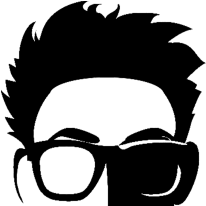 Obrigado por querer se juntar a MUNDO NERDSite: mundonerd.net.brEmail: mundonerdloja@gmail.comFavor Preencher:Ao enviar seu texto, é obrigatório o envio desse formulário preenchido. Mesmo que seu texto esteja sensacional não poderemos usar se esse formulário não for preenchido e enviado junto.  : (Em seu texto coloque o titulo.Caso você não queira que seu nome apareça junto à postagem deverá informar no final do texto.Ao enviar seu texto colocar “Postagem do Visitante” no campo ASSUNTO NA SUA CAIXA DE EMAIL.Obs.: O campo ASSUNTO deste formulário é para você colocar sobre o que se trata seu texto.  NOME COMPLETODATA DE NASCMENTOEMAILASSUNTOASSUNTO